TITLEAbstract Das Abstract ist in englischer Sprache zu verfassen und gibt auf einer Seite DIN A4 einen zusammenfassenden Überblick über die Arbeit. Die Formulierungen sind so zu halten, dass auch für Nichtspezialisten die Inhalte und Anwendungsaspekte der Arbeit zugänglich sind (Problembeschreibung/-einordnung, neue Lösungsansätze, Systemeigenschaften durch die neuen Ansätze, Anwendungsfelder). Die verbalen Aussagen sind durch ein charakteristisches Bild 
zur Thematik zu ergänzen.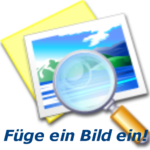 Abstract und Kurzfassung sind per Mail an das Sekretariat zu senden.Tutor:Supervisor:Working period: